Тартар из говядиныСпособ приготовления:Готовим гренки: тонко нарезанный батон без корочки обжариваем на сковороде без масла (либо готовим гренки в тостере).Нарезаем говядину мелкими кубиками (Примечание: не использовать мясорубку!), а также лук, маринованные огурцы. У помидора удаляем семена и крепление плодоножки (кожицу не удаляем!) и тоже нарезаем мелкими кубиками.Все ингредиенты, порезанные кубиками, солим, перчим (по желанию можно добавить перец чили, или соус табаско, или кайенский перец), добавляем оливковое масло. Перемешиваем. Примечание: не поливаем соком лимона, его дольку лучше подать отдельно.Жарим перепелиное яйцо (в классическом варианте используется сырой желток).Формируем блюдо. Украшаем бальзамическим уксусом и микс-салатом.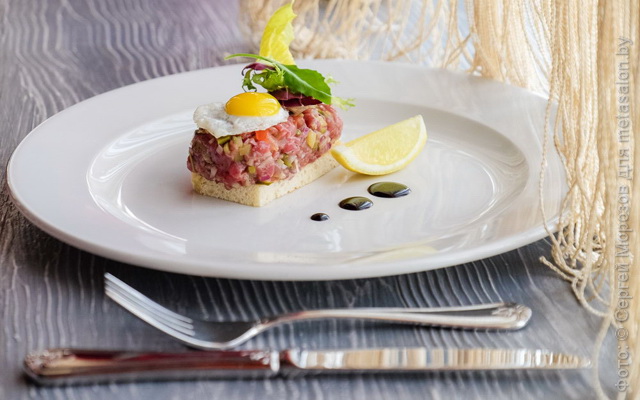 Ингредиенты:Говяжья вырезка -100 гр.Маринованные огурцы -30 гр. – 1 шт.Небольшой помидор – 0,5 шт.Лук красный (или лук-шалот) среднего размера – 0,5 шт.Долька лимонаБелый хлеб (тост) – 1 шт.Перепелиное яйцоСоль, перец, масло оливковое по вкусуСалат-микс для украшенияМасло оливковое для декора